Flash Fiction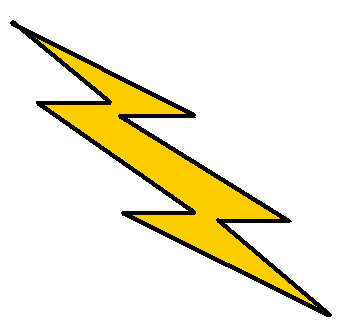 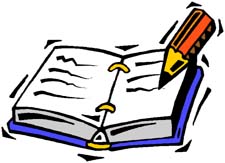 Author, Instructor, and Writing ConsultantGloria Nixon-John will share examples of Flash Fiction and guide you through writing prompts so you can create Flash Fiction of your own!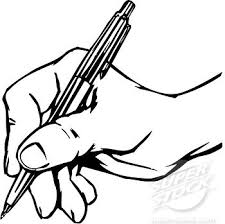 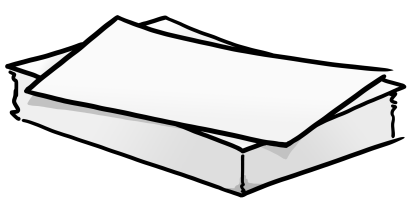 Saturday, March 28th --  10 A.M. – 1 P.M.Warren Civic Center Conference RoomPlease call to register: 586-574-4564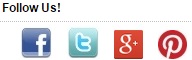 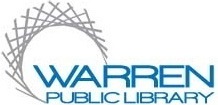 